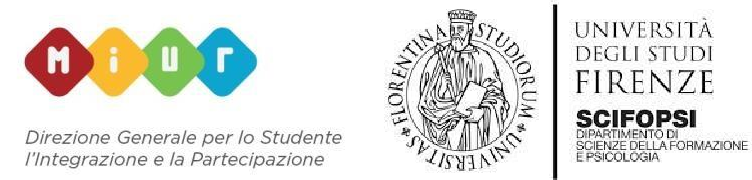 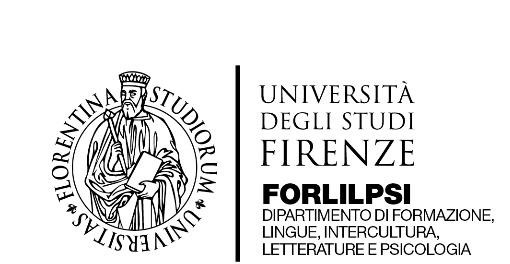 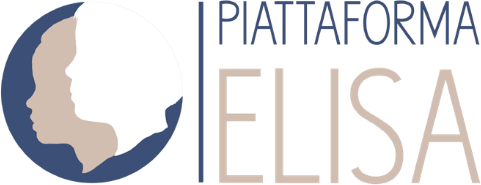 Prima segnalazione dei casi di (presunto) bullismo e vittimizzazioneNome di chi compila la segnalazione:Data:Scuola:La persona che ha segnalato il caso di presunto bullismo eraLa vittimaUn compagno della vittima, nome 	Madre/ Padre/Tutore della vittima, nome 	Insegnante, nome  	Altri:  	Vittima	Classe		 Altre vittime	Classe		 Altre vittime	Classe 	Bullo o i bulli (o presunti)Nome	Classe	 Nome	Classe	 Nome	Classe 	Descrizione breve del problema presentato. Dare esempi concreti degli episodi di prepotenza.Quante volte sono successi gli episodi?